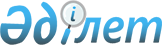 О внесении изменений и дополнений в постановление Правительства Республики Казахстан от 3 февраля 2000 года N 158
					
			Утративший силу
			
			
		
					Постановление Правительства Республики Казахстан от 21 марта 2003 года N 290. Утратило силу - постановлением Правительства РК от 4 февраля 2005 г. N 102 (вступает в силу с 1 ноября 2005 г. (P050102).
      Сноска. Утратило силу постановлением Правительства РК от 04.02.2005 № 102 (вступает в силу с 01.11.2005).
      Правительство Республики Казахстан постановляет: 
      1. Внести в постановление Правительства Республики Казахстан от 3 февраля 2000 года N 158 "Отдельные вопросы по закреплению рыбопромысловых участков и распределения лимита вылова рыбы и других водных животных в Урало-Каспийском бассейне, озере Балхаш и Алакульской системе озер" следующие изменения и дополнения: 
      1) пункт 2 изложить в следующей редакции: 
      "2. Министерству сельского хозяйства Республики Казахстан сформировать комиссии по проведению конкурса (тендера) по вопросам закрепления рыбопромысловых участков и распределения лимитов и квот вылова рыбы и других водных животных в Урало-Каспийском бассейне, озере Балхаш и Алакульской системе озер между природопользователями из представителей: 
      Министерства сельского хозяйства Республики Казахстан (председатель комиссии); 
      акимата соответствующей области (заместитель акима области); 
      республиканского государственного казенного предприятия "Научно-производственный центр рыбного хозяйства"; 
      государственных учреждений по охране рыбных ресурсов и регулированию рыболовства."; 
      2) в Правилах проведения конкурса (тендера) по вопросам закрепления рыбопромысловых участков и распределения лимитов и квот вылова рыбы и других водных животных в Урало-Каспийском бассейне, озере Балхаш и Алакульской системе озер между природопользователями, утвержденных указанным постановлением: 
      в пункте 2 слова "Правительством Республики Казахстан" исключить; 
      в пунктах 4, 10, 11 слова "Министерством природных ресурсов и охраны окружающей среды Республики Казахстан", "Министерство природных ресурсов и охраны окружающей среды Республики Казахстан" заменить словами "уполномоченным органом в области рыбного хозяйства", "Уполномоченный орган в области рыбного хозяйства" соответственно; 
      приложение к указанным правилам изложить в редакции согласно приложению к настоящему постановлению; 
      в тексте пункта 10 слова "аким" заменить словами "акимат". 
      2. Настоящее постановление вступает в силу со дня подписания. 
      Заявка 
      для участия в конкурсе (тендере) по закреплению 
      рыбопромысловых водоемов (участков) и распределению 
      лимитов и квот вылова рыбы и добычи других водных 
      животных в Урало-Каспийском бассейне, 
      озере Балхаш и Алакульской системе озер 
           1. Наименование, ведомственная принадлежность, учредитель, реквизиты, 
           адрес________________________________________________________ 
           2. Ранее закрепленный водоем (участок) (место боя тюленя) 
      ___________________________________________________________________ 
      согласно решению акимата _________________ области от "___"_______года  
      N ______ и договора N ___ от "__"____года, заключенного со специально  
      уполномоченным органом в области рыбного хозяйства 
           3. Основное направление производственной деятельности, с какого  
      времени осуществляет добычу рыбы и переработку рыбной продукции (добычу  
      тюленя и его переработку) 
      ___________________________________________________________________ 
      ___________________________________________________________________ 
           4. Заявленный водоем или участок (место боя тюленя) 
      ___________________________________________________________________ 
      ___________________________________________________________________ 
           5. Заявленный объем (лимит) вылова рыбы по видам (добычи тюленя) 
      ___________________________________________________________________ 
      ___________________________________________________________________ 
           6. Наличие 
           плавсредств__________________________________________________ 
      орудий лова (добычи тюленя), соответствующих Правилам рыболовства 
      ___________________________________________________________________ 
      количество рыбаков (промысловиков-охотников на добычу тюленя), имеющих  
      соответствующую квалификацию (опыт работы, специальная подготовка) 
      ___________________________________________________________________ 
      промысловых механизмов 
      ___________________________________________________________________ 
      другие сведения 
      ___________________________________________________________________ 
           7. Производственные мощности: 
      ___________________________________________________________________ 
      производственные помещения, цеха (кв. м.) 
      ___________________________________________________________________ 
      холодильные установки (мощность) 
      ___________________________________________________________________ 
      технологические оборудования (мощность и другие производственные 
      характеристики) 
      ___________________________________________________________________ 
      другие сведения 
           8. Виды и объемы проводимых за последние три года мероприятий  
      по воспроизводству рыбных запасов, мелиорации и других работ за счет  
      собственных средств, спонсорской помощи в денежном выражении с  
      представлением подтверждающих документов 
      ___________________________________________________________________ 
      ___________________________________________________________________ 
      Приложения к заявке:  
      копии устава юридического лица;  
      копия свидетельства о государственной регистрации;  
      справка с Налогового комитета об отсутствии задолженности  
      перед бюджетом; 
      справка с банка о финансовом состоянии; 
      справка с санэпидслужбы о санитарном состоянии орудий лова,  
      рыбопромысловых станов, производственных помещений; 
      справка-заключение специально уполномоченного органа и (или)  
      его подведомственных соответствующих организаций о выполнении ранее  
      взятых на себя природопользователем договорных обязательств, наличии  
      и состоянии орудий лова, рыбаков, промысловых механизмов, плавсредств  
      и т.д., необходимых для освоения заявленного лимита и квот вылова рыбы; 
      утвержденный руководителем План обязательств по природоохранным  
      мероприятиям на текущий год, в том числе рыбоводно-мелиоративные работы  
      по улучшению экологического состояния водоема, условий обитания  
      гидробионтов и воспроизводство рыбных запасов, с указанием объема и  
      источника их финансирования. 
      Дата подачи 
             Печать __________ 
           организации                       ФИО руководителя, подпись 
					© 2012. РГП на ПХВ «Институт законодательства и правовой информации Республики Казахстан» Министерства юстиции Республики Казахстан
				
Премьер-Министр  
Республики Казахстан  Приложение
к Правилам проведения конкурса
(тендера) между природопользователями
по закреплению рыбопромысловых
водоемов (участков) и распределению
лимитов и квот вылова рыбы и
других водных животных